OIAD-372 24 November 2020Tim Benseman fyi-request-14056-8133f669@requests.fyi.org.nz Tēnā koe e TimThank you for your Official Information Act request to the Department of Conservation, received on 29 October 2020 in which you asked for: all correspondence that has been exchanged between DOC and OSPRI; DOC and Beef + Lamb NZ Ltd; DOC and Forest and Bird; DOC and Federated Farmers; DOC and MPI; mentioning Raukumara.In your email of 21 November 2020, you narrowed the scope of your query to all correspondence relating to the above groups and Raukumara between 1 June 2017 – 1 November 2020.This letter is to advise you that we are extending the 20 working day period to respond to your request, as allowed under section 15A(1) of the Official Information Act 1982. We require an additional 19 days to respond to your request. We will send you a response no later than 23 December 2020, earlier if possible.The extension of time is necessary as the consultations necessary to make a decision on the request mean that a proper response to the request cannot reasonably be made within the original time limit.You have the right, under section 28(3) of the Official Information Act to make a complaint to an Ombudsman about the extension.If you wish to discuss this response to your request, please contact governmentservices@doc.govt.nz. Nāku noa, nā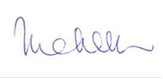 Michelle HippoliteDeputy Director-General Kahui Kaupapa AtawhaiDepartment of ConservationTe Papa Atawhai